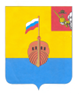 РЕВИЗИОННАЯ КОМИССИЯ ВЫТЕГОРСКОГО МУНИЦИПАЛЬНОГО РАЙОНА162900, Вологодская область, г. Вытегра, пр. Ленина, д.68тел. (81746)  2-22-03,  факс (81746) ______,       e-mail: revkom@vytegra-adm.ruЗАКЛЮЧЕНИЕпо результатам финансово – экономической экспертизы проекта Постановления Администрации сельского поселения Оштинское «Об утверждении муниципальной программы «Благоустройство территории сельского поселения Оштинскоена 2021-2025 годы»30.12.2020 г.                                                                                      г. ВытеграЗаключение Ревизионной комиссии Вытегорского муниципального района на проект постановления Администрации сельского поселения Оштинское «Об утверждении муниципальной программы «Благоустройство территории сельского поселения Оштинское на 2021-2025 годы»» подготовлено в соответствии с требованиями Бюджетного кодекса Российской Федерации, Положения о Ревизионной комиссии Вытегорского муниципального района, на основании заключённого соглашения между Советом сельского поселения Оштинское  и Представительным Собранием Вытегорского муниципального района.Основание для проведения экспертизы: пункт 2 статьи 157 Бюджетного кодекса Российской Федерации, пункт 7 части 2 статьи 9 Федерального закона от 07.02.2011 № 6-ФЗ «Об общих принципах организации и деятельности контрольно-счетных органов субъектов Российской Федерации и муниципальных образований», Положение о Ревизионной комиссией Вытегорского муниципального района, утвержденное Решением Представительного Собрания Вытегорского муниципального района от 11.12.2013г.  № 35 (с изменениями).Цель экспертизы: -подтверждение соответствия муниципальной программы основным направлениям государственной политики, установленным законами и иными нормативными правовыми актами Российской Федерации, Вологодской области, Вытегорского района и муниципального образования в сфере обеспечения повышения уровня благоустройства территории, мест массового отдыха населения, а также достаточность запланированных мероприятий и реалистичность ресурсов для достижения целей и ожидаемых результатов муниципальной программы;-подтверждение полномочий по установлению (изменению) расходного обязательства, подтверждение обоснованности размера расходного обязательства, установление экономических последствий принятия нового либо изменения действующего расходного обязательства для бюджета муниципального образования.  Основными задачами экспертизы являются:-проверка соответствия муниципальной программы нормативным правовым актам и документам стратегического характера;-анализ структуры муниципальной программы;-анализ системы финансирования, оценки эффективности и контроля муниципальной программы.Предметом экспертизы является проект муниципальной программы «Благоустройство территории сельского поселения Оштинское на 2021-2025 годы», а также расчеты финансовых ресурсов и обоснования программных мероприятий.Объектом экспертизы является: ответственный исполнитель муниципальной программы –Администрация сельского поселения Оштинское.5. Порядок проведения экспертизы: финансово-экономическая экспертиза проекта нормативно – правового акта муниципальной программы  осуществлялась с учетом предусмотренного  Порядка, разработки, реализации и оценки эффективности реализации муниципальных программ сельского поселения Оштинское, утвержденного постановлением Администрации сельского поселения Оштинское от 10.08.2020 № 77 «Об утверждении Порядка разработки, реализации и оценки эффективности реализации муниципальных программ сельского поселения Оштинское»,  в соответствии со статьёй 179 Бюджетного кодекса Российской Федерации.6. Экспертиза проведена Председателем Ревизионной комиссии ВМР  Зелинской Н.В.Проект программы поступил в Ревизионную комиссию ВМР с сопроводительным письмом.Согласно статьи 179 Бюджетного кодекса Российской Федерации муниципальные программы утверждаются местной администрацией муниципального образования. Сроки реализации муниципальных программ определяются местной администрацией муниципального образования в устанавливаемом порядке. Порядок принятия решений о разработке муниципальных программ, формирования и реализации устанавливается муниципальным правовым актом местной администрации муниципального образования. Объем бюджетных ассигнований на финансовое обеспечение реализации муниципальных программ утверждается решением о бюджете по соответствующей каждой программе целевой статье расходов бюджета. Муниципальные программы, предлагаемые к реализации начиная с очередного финансового года, а также изменения в ранее утвержденные программы, подлежат утверждению в сроки, установленные местной администрацией. Представительные органы муниципальных образований вправе осуществлять рассмотрение проектов муниципальных программ и предложений о внесении изменений в муниципальные программы в порядке, установленном нормативными правовыми актами представительных органов муниципальных образований. Государственные (муниципальные) программы подлежат приведению в соответствие с законом (решением) о бюджете не позднее трех месяцев со дня вступления его в силу.     В целях реализации положений статьи 179 Бюджетного Кодекса Российской Федерации принято постановление Администрации сельского поселения Оштинское от 10.08.2020 3 77 «Об утверждении Порядка разработки, реализации и оценки эффективности реализации муниципальных программ сельского поселения Оштинское».  Проект постановления Администрации сельского поселения Оштинское «Об утверждении муниципальной программы «Благоустройство территории сельского поселения Оштинское на 2021-2025 годы»» предлагает упорядочить проводимые мероприятия в области благоустройства территории поселения в одну муниципальную программу. Объем финансирования программы предусмотрен в решении Совета поселения «О бюджете сельского поселения Оштинское на 2021 год и плановый период 2022 и 2023 годы». Анализ структуры муниципальной программы и её соответствие действующему порядку разработки муниципальных программ      Представленный на экспертизу пакет документов проекта Программы соответствует Порядку разработки и реализации программ, утвержденному постановлением Администрации сельского поселения Оштинское «Об утверждении Порядка разработки, реализации и оценки эффективности реализации муниципальных программ сельского поселения Оштинское».        Экспертиза показала, что проект муниципальной программы соответствует основным направлениям государственной политики, установленным законами и иными нормативными правовыми актами Российской Федерации, Вологодской области и муниципального образования в сфере благоустройства территорий муниципальных образований: -соответствует Федеральному закону Российской Федерации от 06.10.2003 № 131- ФЗ «Об общих принципах организации местного самоуправления в Российской Федерации»,-соответствует Бюджетному кодексу Российской Федерации (от 31.07.1998 № 145-ФЗ),-соответствует федеральному приоритетному проекту "Формирование комфортной городской среды", в рамках государственной программы Российской Федерации «Обеспечение доступным и комфортным жильем и коммунальными услугами граждан Российской Федерации» утвержденной постановлением Правительства Российской Федерации от 30 декабря 2017 г. N 1710 (с изменениями),- соответствует Стратегии социально-экономического развития Вологодской области на период до 2030 года, утвержденной Постановлением Правительства области от 17 октября 2016 г. N 920 (с изменениями),- соответствует государственной программе Вологодской области "Формирование современной городской среды на 2018 - 2024 годы", утвержденной постановлением Правительства области от 22 сентября 2017 года № 851 (с изменениями),-соответствует Стратегии социально-экономического развития Вытегорского муниципального района на 2019 – 2030 годы, утвержденной решением Представительного Собрания Вытегорского муниципального района от 27.12.2018 № 173 «Об утверждении Стратегии социально-экономического развития Вытегорского муниципального района на 2019 – 2030 годы».В ходе экспертизы установлено, что исходя из национальных целей и стратегических задач развития Российской Федерации на период до 2024 года, определенных в Указе Президента  Российской Федерации от 7 мая 2018 года № 204, основных положений Концепции повышения эффективности бюджетных расходов в 2019-2024 годах, утвержденной распоряжением Правительства Российской Федерации от 31 января 2019 года № 117-р, реализации  основных направлений бюджетной и налоговой политики сельского поселения Оштинское на 2021 – 2023 годы проект программы разработан в целях:- обеспечение реализации мероприятий, направленных на улучшение качества жизни и благосостояния населения муниципального образования;- приоритизация и повышение эффективности бюджетных расходов.      Цель муниципальной программы: комплексное решение проблем благоустройства, обеспечение и  улучшение внешнего вида территории сельского поселения.Согласно проекта постановления, задачи муниципальной программы:-	организация благоустройства территории поселения,- организация освещения улиц, -организация прочих мероприятий по благоустройству поселения, улучшение санитарно-эпидемиологического состояния территории. Предусмотренные проектом задачи, по сути являются мероприятиями (работами) для достижения поставленной цели.Цель и Задачи муниципальной программы рекомендуется уточнить и увязать с целями и задачами стратегии социально-экономического развития района и районной муниципальной программы  «Формирование современной городской среды на 2018-2022 годы», утвержденной постановлением Администрации Вытегорского муниципального района от 28.02.2018 № 218, в том числе:- повышение уровня благоустройства дворовых территорий многоквартирных домов муниципального образования;- повышение уровня благоустройства общественных территорий сельских поселений; - повышение уровня благоустройства объектов недвижимого имущества (включая объекты незавершенного строительства) и земельных участков, находящихся в собственности (пользовании) юридических лиц и индивидуальных предпринимателей;- повышение уровня благоустройства  индивидуальных жилых домов и земельных участков, предоставленных для их размещения.Целевые показатели программы, предусмотренные проектом муниципальной программы (в паспорте), не имеют единицы измерения. Ожидаемые результаты реализации программы (в паспорте программы и  в разделе 2) не соответствуют целевым показателям программы и не имеют количественных характеристик целевого состояния (изменение состояния) уровня. Количество целевых показателей в проекте паспорта программы предусмотрено 3, что соответствует информации в Приложениях к Программе.Целевые показатели и ожидаемые результаты реализации муниципальной программы следует уточнить и привести к единообразию в том числе в Приложении к программе.      Проектом программы для достижения поставленной цели не предусмотрено реализация Основных мероприятий, которые должны соответствовать целям муниципальной программы.     В бюджете сельского поселения на 2021 год  объём финансирования муниципальной программы  предусмотрен на 2021 год 1256,0 тыс.рублей, на 2022 год 1329,0 тыс.рублей, на 2023 год 1332,4 тыс.рублей. Анализируя обоснованность и достоверность (реалистичность) объёма ресурсного обеспечения муниципальной программы, Ревизионная комиссия ВМР пришла к выводу, что реализация мероприятий программы в 2021 – 2025 годах будет осуществляться кроме средств бюджета поселения за счет других источников.Муниципальная программа предусматривает реализацию 2х подпрограмм:- Подпрограмма 1 «Организация уличного освещения»,-Подпрограмма 2 «Мероприятия по благоустройству».Проекты Подпрограмм разработаны в соответствии с  Порядком разработки и реализации программ, утвержденному постановлением Администрации сельского поселения Оштинское «Об утверждении Порядка разработки, реализации и оценки эффективности реализации муниципальных программ сельского поселения Оштинское».  Подпрограммы 1 и 2: следует уточнить -цель подпрограммы, которая должна соответствовать задаче муниципальной программы;-задачи подпрограммы, которые должны соответствовать основным мероприятиям муниципальной программы и способствовать достижению целевых показателей муниципальной программы;-ожидаемые результаты реализации подпрограммы.7. Выводы и предложения. Представленный проект постановления Администрации сельского поселения Оштинское «Об утверждении муниципальной программы «Благоустройство территории сельского поселения Оштинское на 2021-2025 годы»» соответствует требованиям Федерального закона № 131-ФЗ от 06.10.2003 «Об общих принципах организации местного самоуправления в Российской Федерации» и Бюджетного кодекса Российской Федерации, но не соответствует Порядку разработки и реализации программ, утвержденному постановлением Администрации сельского поселения Оштинское «Об утверждении Порядка разработки, реализации и оценки эффективности реализации муниципальных программ сельского поселения Оштинское».    Ревизионная комиссия Вытегорского муниципального района рекомендует вернуть проект муниципальной программы разработчику для приведения проекта в соответствие с  Порядком разработки и реализации муниципальных программ, устранения замечаний и рассмотрения рекомендаций, отмеченных в настоящем Заключении.Председатель Ревизионной комиссии                                                                    Н.В.Зелинская                                                    ПоказательСоответствует,                      (не соответствует) ПорядкуПримечаниеНаличие и надлежаще оформлен паспорт муниципальной  программыСоответствует Следует привести к единообразию целевые показатели и ожидаемые результатыНаличие характеристики сферы действия муниципальной программы, включая описание текущего состояния, основных проблем в указанной сфере и перспектив её развитияСоответствуетНаличие цели, задач и сроков реализации муниципальной  программыСоответствует.Сроки реализации программы 2021-2025 годыЦель программы соответствует основным приоритетам государственной политики в сфере реализации муниципальной программы.Задачи программы требуют уточнения, и увязки с районной муниципальной программой и стратегией социально-экономического развития районаРесурсное обеспечение муниципальной программы за счет всех источников СоответствуетОбоснование выделения и включения в муниципальную программу подпрограммСоответствуют Муниципальная программа предусматривает реализацию 2  подпрограмм Перечень программных мероприятий с указанием сроков их исполнения, исполнителей, стоимости по каждому мероприятию на весь период реализации муниципальной программы (в том числе по годам), структуры источников финансирования Основные мероприятия отсутствуют.Сроки, стоимость, исполнители по годам предусмотрен в Подпрограммах и в Приложении  к программе.Наличие технико-экономического обоснования расходных обязательств ОтсутствуетНе предусмотрено ПорядкомНаличие прогноза конечных результатов реализации муниципальной программыНе соответствуетОтсутствуют конечные результаты реализации количественно характеризующих целевое состояние (изменение состояния) Наличие оценки эффективности муниципальной программы (критерии социальной и экономической эффективности);ОтсутствуетНе предусмотрено ПорядкомНаличие форм и методов контроля реализации муниципальной программы.ОтсутствуетНе предусмотрено Порядком